
Nomination Form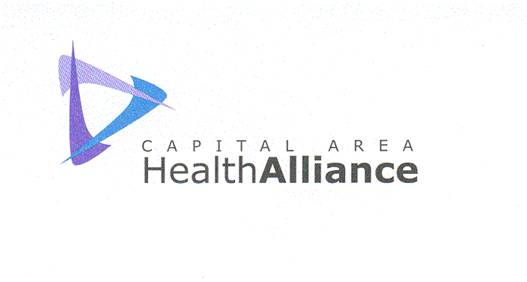 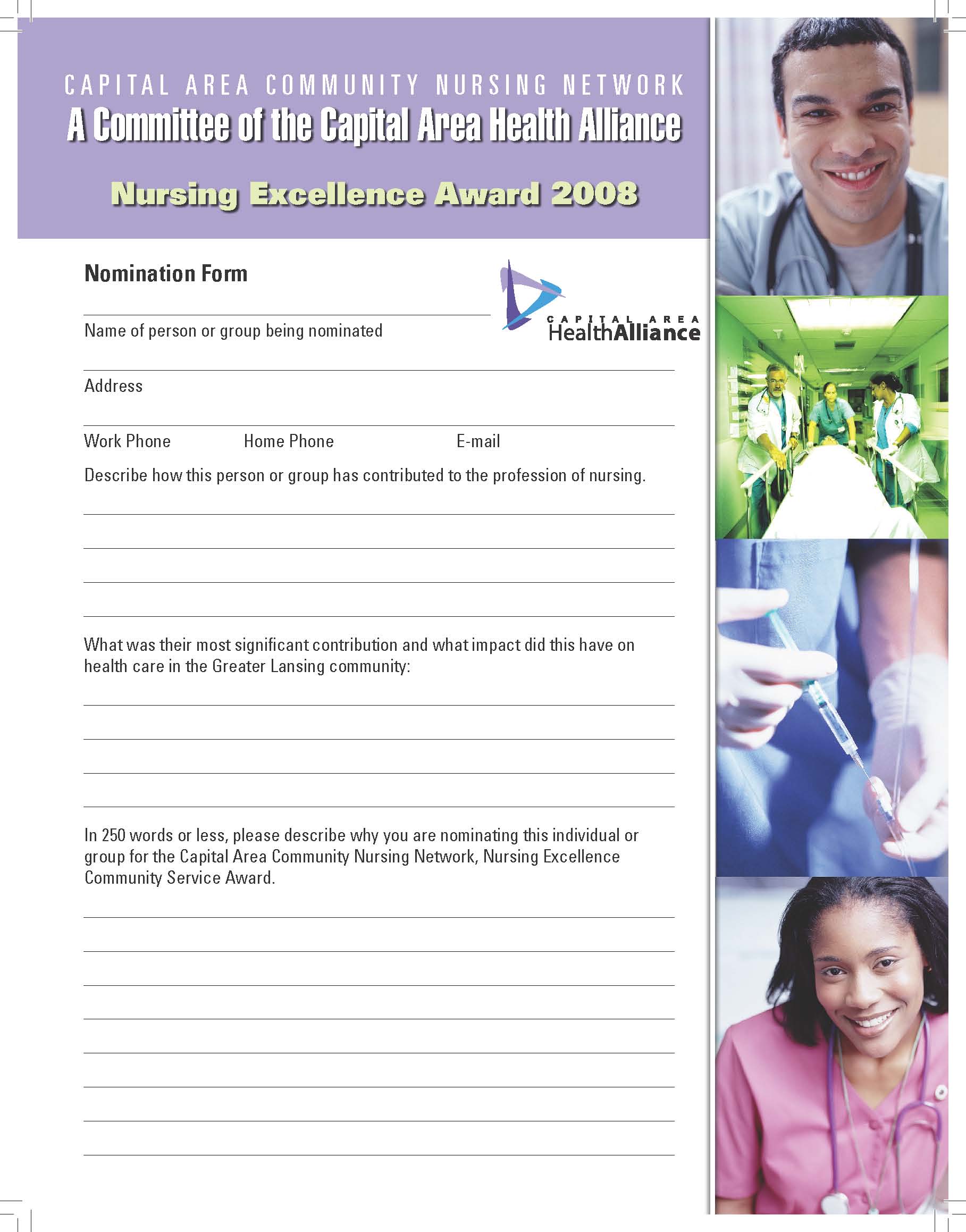 Name of the person or group being nominated(Include all nursing credentials): ____________________________________Address:__________________________________________________________________Work Phone: _________________________ Home Phone:_________________________Email: ___________________________________________________________________Describe how this person or group has contributed to the profession of nursing.What was their most significant contribution and what impact did this have on healthcare in the Greater Lansing community:In 250 words or less, please describe why you are nominating this individual or group for the Capital Area Community Nursing Network, Nurse Excellence Community Service Award.Please list individuals who would be supportive of this nominee in the spaces below:Name: ___________________________________________________________________Address: _________________________________________________________________E-mail: __________________________________________________________________Daytime Phone: ___________________________________________________________Name: ___________________________________________________________________Address: _________________________________________________________________E-mail: __________________________________________________________________Daytime Phone: ___________________________________________________________Name: ___________________________________________________________________Address: _________________________________________________________________E-mail: __________________________________________________________________Daytime Phone: ___________________________________________________________Name of person submitting this nomination:Name: ___________________________________________________________________Address: _________________________________________________________________E-mail: __________________________________________________________________Daytime Phone: ______________________ Evening Phone:_________________________Please submit electronically by Friday, November 8, 2013 to:The Capital Area Community Nursing Networkc/o Loretta OsbornLansing Community Collegechapell@lcc.edutelephone: 517-483-1210